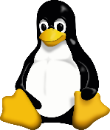 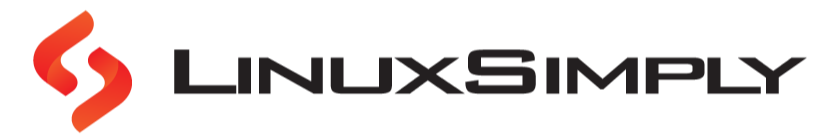 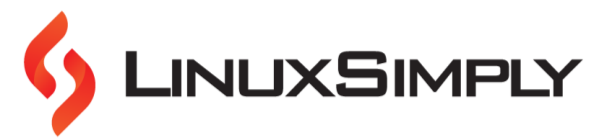 Linux Cheat SheetBasic CommandsFile and Directory ManagementFile and Directory ManagementFile ManipulationcpCopies files and directoriestouchCreates an empty file/modify timestamppwdPrints the current working directorycatConcatenates and prints file contentscd Changes current directorycat -nDisplays the contents of a file along with linenumberscd..Changes to the parent directorytacConcatenates and prints file contents in reverse ordercd -Changes to the previous directorylessShows contents in a scrollable mannercd ~Changes to the home directoryheadDisplays the first ten lines of a filelsLists contents of the current directorytailDisplays the last ten lines of a filels -lLists the files and directories in the current working directory in long formatgrepSearches for a specified pattern in one or more filesls -aLists all files and directories including the hidden onesnanoEdits and creates filesls -rLists files/directories in reversediffCompares two text filesmkdirCreates a new directorysortSorts lines of a text filermdirRemoves an empty directorysort -rSorts file reverselymvMoves or renames a file /directorysort -uRemoves duplicates and sorts unique valuesrm Removes a file/directoryrm -iPrompts system confirmation before deletingControl Systemrm -rDeletes a file/directory recursivelypoweroffShuts down the systemrm -dDeletes empty foldersrebootRestarts the systemshutdownShuts down or reboot the systemPermissionschmodModifies a file or directory’s read, write, and execute permissionsSystem and Process ManagementSystem and Process ManagementSystem and Process ManagementchownChanges the ownership of a file, directory, or symbolic link to a specifiedusernamesudoAllows a user to run a command with the privileges of another userchgrpChanges the group ownership of a file or directorypsLists the running processes on a systemkillTerminates running processes on a systemPackage InstallationkillallTerminates all processes with a specified nameapt install [package]Installs software packages from the Ubuntu package repositorydfDisplays the amount of disk space used and available on a file systemapt getPerforms package management tasks such as installing, upgrading, and removing packagesduEstimates file space usagePrepared By:Lamisa MusharratCopyright ©2023 www.linuxsimply.com| All rights reserved.Copyright ©2023 www.linuxsimply.com| All rights reserved.Copyright ©2023 www.linuxsimply.com| All rights reserved.Visit Profile:https://linuxsimply.com/lamisa-musharrat/Basic Linux Commands Cheat Sheet Web ViewBasic Linux Commands Cheat Sheet Web ViewBasic Linux Commands Cheat Sheet Web ViewLinux Cheat SheetBasic CommandsFile CompressionMiscellaneoustarCreates, views, and extracts files from anarchive fileechoDisplays a line of text or a variable value on thecommand linezipCreates, views, and extracts files from acompressed archive fileclearClears the terminal windowunzipExtracts files from a compressed archivefile in the ZIP formatwcCounts the number of lines, words, and charactersin a filegzip Compresses files or directories to reducetheir sizehtopDisplays the system’s process real-time processactivitybzip2Compresses files or directories to reduce their sizepingChecks the connectivity between two network devicesvimTexts editor for editing text filesSearchexitExits the current shell sessiongrep ‘pattern’ filesSearches for a specified pattern orregular expression in one or more files and display the matching linesshredSecurely deletes the files by overwriting multiple timesgrep -r pattern dirSearches for a specified pattern or regular expression recursively in a directory and its subdirectories, and display the matching lineswDisplays information about the currently logged-in users and their activitieslocate Locates files and directories on thesystempsDisplays the running processesfind Locates files and directories on the systemwhatisDisplays a brief description of a command find -empty	Searches for empty files	wgetDownloads files from the internetUser ManagementSystem InformationuseraddCreate a new user accounthistoryDisplays a list of previously executed commands inthe terminaluserdelDelete a user accountcal or ncalDisplays the calendar of the current monthpasswdChange a user's passwordwhoDisplays information about currently logged-in usergroupaddAdd a new group to the systemwhoamiDisplays the user name of the current user loggedingroupdelDelete an existing group from theunameDisplays information about the current system andIdDisplay the user and group IDsassociated with the current userhostnameDisplays or set the hostname of the current systemsuSwitch to another user accounthostnamectlQueries or modifies the hostname and relatedsettings of the current systemHelp DocumentationdateDisplays and sets system date and timemanDisplays the manual page of a commandor utilityhistory -cClears the history list of previously executedcommandsdfShows information about both total and availablespace on a file systemPrepared By:Lamisa MusharratCopyright ©2023 www.linuxsimply.com| All rights reserved.Copyright ©2023 www.linuxsimply.com| All rights reserved.Copyright ©2023 www.linuxsimply.com| All rights reserved.Visit Profile:https://linuxsimply.com/lamisa-musharrat/Basic Linux Commands Cheat Sheet Web ViewBasic Linux Commands Cheat Sheet Web ViewBasic Linux Commands Cheat Sheet Web View